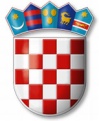 REPUBLIKA HRVATSKAVARAŽDINSKA ŽUPANIJAGOSPODARSKA ŠKOLA VARAŽDINNa temelju članka 57. stavka 2.  Statuta Gospodarske škole Varaždin, sazivam sjednicu Školskog odbora koja će se održati online 17.10.2023. godine s početkom u 16:00 sati u kojem roku molim članove Školskog odbora da pristupe sjednici putem Zoom aplikacijeP O Z I V NA DVANAESTU SJEDNICU ŠKOLSKOG ODBORAkoja će se održati dana 17.10.2023. godine s početkom u 16:00 sati u Gospodarskoj školi Varaždin putem Zoom aplikacijeDNEVNI RED:Usvajanje zapisnika s prošle sjednice Školskog odboraDavanje suglasnosti članova Školskog odbora za uvođenje programa prirodoslovne gimnazije Donošenje Odluke o oslobađanju plaćanja troškova školovanja za kandidate strane državljane iz zemalja izvan Europske unije zbog loših socio-ekonomskih prilikaDavanje suglasnosti ravnateljici za sklapanje ugovora o korištenju sportske dvorane Gospodarske škole Varaždin sa Outmore d.o.o. za  održavanje Ljetne škole poduzetništva i IKT-aDavanje suglasnosti ravnateljici za produljenje ugovora o korištenju informatičke učionice Gospodasrske škole Varaždin sa  ETC Hrvatska, Ustanovom za obrazovanje odraslihRaznoPredsjednik Školskog odbora:   Tomislav Purgarić, prof